SOSPETTO DIAGNOSTICOInfezione delle vie urinarie (IVU)Definizione della patologia sospettata Riscontro di una carica batterica significativa nelle urine, prelevate sterilmente, in un paziente che presenta sintomi suggestivi di infezione delle vie urinarie.Si distinguono: IVU alte: infezioni in cui c’è coinvolgimento del parenchima renale (pielonefriti) o comunque delle alte vie urinarie (pielite). Sono infezioni batteriche gravi e vanno sospettate sempre nel bambino di età <24 mesi con febbre senza localizzazione.IVU basse: cistiti, per definizione non sono febbrili, e non esitano in danno renale.Batteriuria asintomatica: positività dell’urinocoltura senza manifestazioni cliniche o laboratoristiche di infezione. È benigna e transitoria e non richiede trattamento antibiotico.IVU ricorrente: >2 episodi di IVU alta oppure 1 episodio di IVU alta + 1 episodio di IVU bassa oppure >3 episodi di IVU bassaEsiste poi una IVU atipica: caratterizzata da quadro clinico grave, setticemia, scarso output urinario, non-risposta agli antibiotici entro 48 ore, aumento creatinina, infezione da germi diversi da E.coliTipologia di pazientiEtà (differenziare l’iter se si prevede che sia diverso per differenti fasce d’età):             Lattante 0-3 mesi con possibile IVU: ricovero, antibioticoterapia per via parenterale;	Bambino di tutte le età in caso ci siano sintomi di sospetta IVU alta: ricovero, 	antibioticoterapia per via parenterale  Criteri clinici di inclusione nell’iter diagnostico (sintomi/segni clinici che impongono l’esecuzione di indagini):Quando eseguire test su urine:Nel bambino di età inferiore a 24 mesi con febbre senza localizzazioneIn presenza di segni e sintomi suggestivi (che variano a seconda dell’età e della sede di infezione):*suggestivi di IVU basse3) nel bambino con altro sito di infezione noto, le cui condizioni cliniche non migliorino con la terapia in attoEventuali fattori di rischio che prevedano percorsi specificiPresenza di IVU atipicaPresenza di IVU ricorrentiEtà <24 mesiIter diagnosticoIndagini di 1° livello: esame chimico-fisico urine (anche con multistix)/esame microscopico urine  +   urino coltura. La modalità di raccolta delle urine e le indagini diagnostiche variano a seconda dell’età e della gravità clinica:età< 3 mesi  raccogliere campione sterile di urine  per microscopia urgente e colturale e iniziare terapia antibiotica ev3 mesi- 3 anni  A) se ci sono sintomi specifici di IVU: raccogliere campione sterile per microscopia urgente e colturale e iniziare immediatamente terapia antibiotica empirica.       B) Se i sintomi sono aspecifici e il bambino è ad alto rischio: raccogliere campione per microscopia urgente e colturale e iniziare immediatamente terapia antibiotica empirica.     C) Se i sintomi sono aspecifici e il bambino è a rischio intermedio: raccogliere campione per microscopia urgente e colturale, e aspettare la microscopia per iniziare l’antibioticoterapia. Se non è possibile avere in urgenza l’esame microscopico, è accettabile il multistix: se nitriti + iniziare antibioticoterapia empirica.D) Se i sintomi sono aspecifici e il bambino è a basso rischio di gravità**: attendere la risposta della microscopia o del colturale per iniziare la terapia mirata.	età > 3 anni  a questa età il sospetto diagnostico e la terapia si possono basare sul multstix urine:Indagini di 2° livello:  Emocromo, indici di flogosi con PCT, emocoltura, indici di funzionalità renale. Ecografia in fase acuta: in tutti i bambini con IVU atipicain tutti i bambini di età<6 mesi con IVU ricorrenti)Ecografia entro 6 settimane dall’episodio: in tutti i bambini di età <6 mesi al primo episodio di IVU, in  tutti i bambini con IVU ricorrenti a qualsiasi età. in tutti i bambini fino a 24 mesi al primo episodio di IVU alta (linee guida AAP)Indagini di 3° livello: Cistografia minzionale:raccomandata in tutti i bambini di qualsiasi età con segni ecografici di idronefrosi, scarring, RVU di alto grado o uropatia ostruttivaScintigrafia con DMSA: (a distanza di 4-6 mesi dall’episodio acuto) nei bambini di età compresa tra i 6 mesi-3anni con IVU atipica o ricorrente, nei bambini di età>3 anni con IVU ricorrentiCistografia minzionale e scintigrafia con DMSA: (a distanza di 4-6 mesi dall’episodio acuto) nei bambini di età <6 mesi con IVU atipica o ricorrente. Terapia empirica:Lattante di età <3 mesi con possibile IVU: ricovero, antibioticoterapia parenteraleBambino di età >3 mesi :A) Pielonefrite: 1° scelta antibiotico per os (amoxi-clav o cefalosporina) per 7-14 gg. La decisione di iniziare con la terapia parenterale deve basarsi sulla valutazione clinica del paziente o la presenza di fattori di rischio (es. IVU atipica)B) Cistite: 1° scelta antibiotico per os (amoxicillina, cotrimossazolo o cefalosporina) 	      per 3gg ** secondo le linee guida AAP nel bambino tra 2 e 24 mesi che non richieda trattamento antibiotico immediato si può stimare la probabilità che il bambino abbia IVU sulla base di fattori di rischio individuali:probabilità alta  raccogliere urine sterilmente per esame urine e coltura oppure raccogliere urine (anche con bustina) per multistix. Se multistix suggestivo di IVU raccogliere IVU sterilmente. Se multistix negativo  follow-up clinicoprobabilità bassa  non è indicato testare urine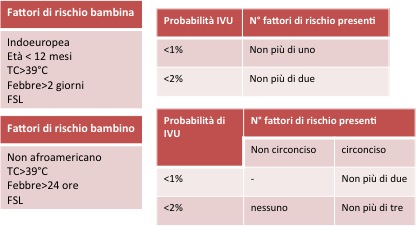 modificato da Initial UTI in Febrile Infants and Children 2 to 24 Months, PEDIATRICS Volume 128, Number 3, September 2011Bibliografia:Nelson textbook of Pediatrics 19th editionUrinary tract infection in children. NICE clinical guideline 54 (2007)Urinary Tract Infection: Clinical Practice Guideline for the Diagnosis and Management of the Initial UTI in Febrile Infants and Children 2 to 24 Months, PEDIATRICS Volume 128, Number 3, September 2011<2 mesi2 mesi-3 anni>3 anniFebbreVomitoLetargia/irritabilitàAspetto setticoScarso appetito/scarsa crescitaEmaturiaIttero Febbre senza localizzazione (FSL)VomitoLetargia/irritabilitàScarso appetitoUrine maleodorantiDolore addominaleDisuria*Urgenza minzionale*EmaturiaFSLVomitoDolore addominale/lombareDisuria*Pollachiuria*Urgenza minzionale*Urine maleodoranti/torbideEmaturia nitriti (+) esterasi leucocitaria (+)IVU molto probabilea) iniziare antibioticoterapia (questo è l’unico caso in cui l’esame colturale non è indispensabile ai fini della diagnosi e della terapia) oppure  b) se bambino settico o IVU ricorrenti  avviare urinocoltura prima di iniziare terapianitriti (+) esterasi leucocitaria (-)IVU probabileinviare campione per esame colturale  iniziare antibioticoterapia empiricanitriti (-) esterasi leucocitaria (+)IVU possibileinviare il campione per microscopia e colturale  la decisione se iniziare la terapia antibiotica si basa sulla valutazione clinica (iniziare in presenza di sintomi specifici)nitriti (-) esterasi leucocitaria (-)praticamente esclude IVUnon indicato procedere con altri test su urine